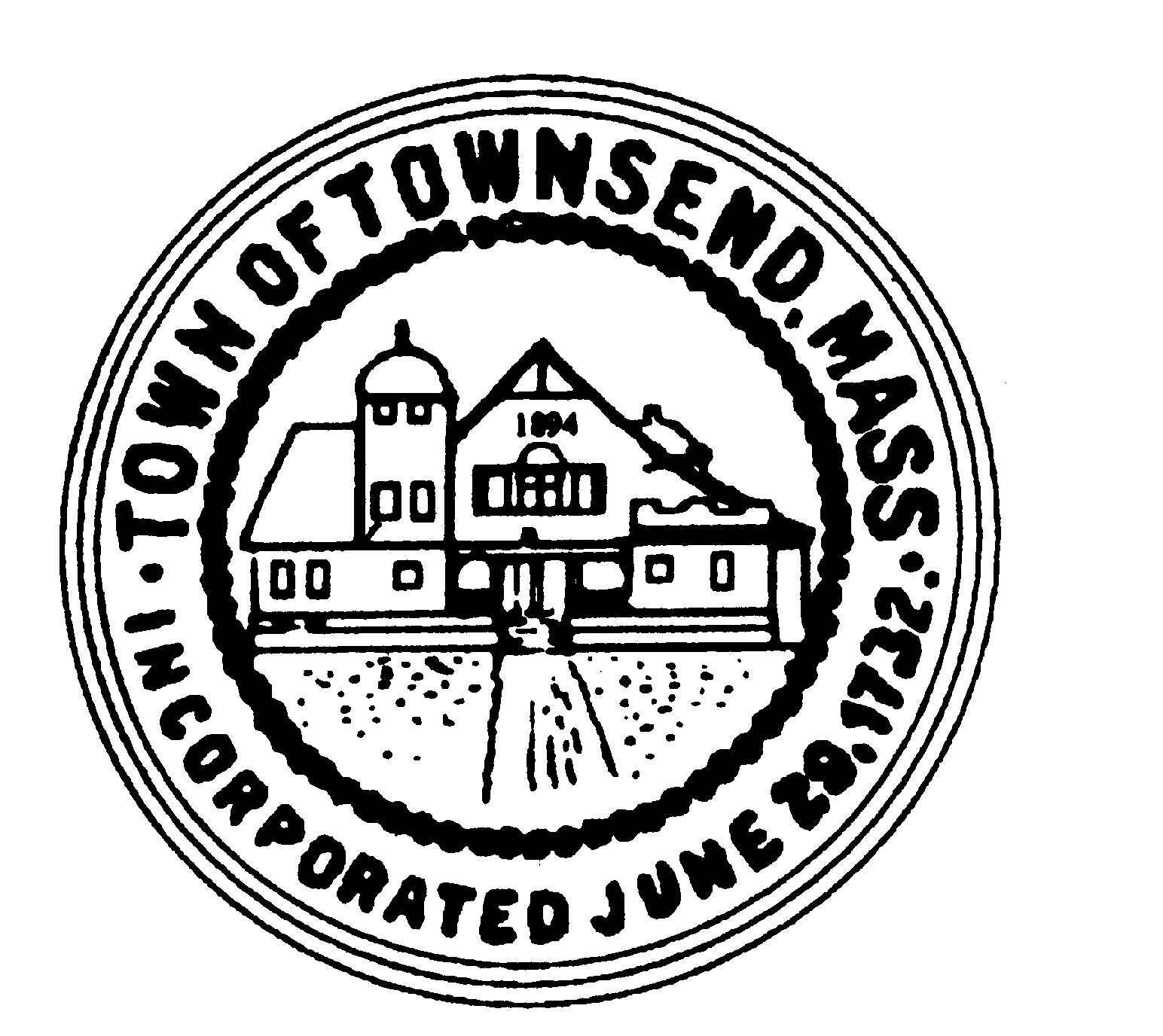 TOWNSEND BOARD OF HEALTH272 Main StreetTownsend, Massachusetts 01469Christopher Genoter, Chairman 		      Christopher Nocella, Vice-Chairman	 	Linda Johansen, ClerkOffice       (978) 597-1713     	  	              	                        Fax    (978) 597-8135 MINUTES OF Monday, June 22nd, 2020 at 6:00 p.m., ESTThe Board of Health meeting is being held virtually in accordance with the Governor’s Executive Order Suspending Certain Provisions of the Open Meeting Law, MGL c. 30A. S.20. Interested individuals can listen in and participate by phone by dialing the phone number below and using the provided access code.Telephone Number: 1-717-275-8940 Access Code: 6602188PRELIMINARIESRoll CallAPPOINTMENT/HEARINGSCOVID-19 update/discussionRecycling Center Phase III UpdateLittering Regulations Public Hearing7 Worcester Road – Septic Update77 Tyler Road – Deck construction discussion507 Main St. – Septic Upgrade w/ LUA’s47 Edward Rd. – Septic Upgrade w/ LUA’s & Local Variance(s)299 Townsend Hill Rd. – Septic New Construction29 Main St. – Proposed change in use/approval of alternative flowWORK SESSIONInvoicesMinutes of March, April and May 2020Weston & Sampson Landfill Engineering Contract Renewal Enforcement on curbside trash and recycling updateADJOURNMENT6:08 Roll call all present.2.1	An increase of 1 positive case which is the trend with other towns 6/19/2020 total cases positive 33.  Positive cases are dropping and the State indicated the same.  Phase II has started indoor seating and spa routines.  Townsend is working with the recreation program and if they will have one this year, Brad Morgan questioned the field use, lease and is not sure if they can have it rented with guidelines.  The graduation had no trace of any positive cases.  Masks are biggest complaints.2.1.1.	CW explained a recycling center attendant had resigned and after contacting ethics and Town Administrator, the Board of Selectmen appointed Paul Walter as a temporary employee.  LJ asked when the job was posted and where.  CH stated Carolyn Smart had entered the job posting on the web site but did not have the exact timeframe.  She did note the job posting at the kiosk outside Town Hall had the posting up for 12 days.  She also stated she did not authorize the job posting to be removed from the web site.  CN wants to release compost dirt for $5.00 bucket.  Sally Thurber joined 6:24pm.    The Board agreed Phase III would be a good time to enter the $5.00 bucket charge for compost.  Chair CG requested employees that can work on Saturdays when they are not open to do clean-up of the Center.  It’s messy due to the time the loader is being used for wood chips it does not have time to load larger items into big containers.2.2	Littering Regulation:  MOTION to open hearing to discuss littering regulation by LJ 6:32pm, CN 2nd 3/0.  Sally Thurber phone going to die and would like to be heard. Chair CG reminds Sally she is way down on the agenda and to find a way to charge the phone.  Legal comments are minor, CH works with comments from legal, inserts scavenging, vote at next meeting.  Violation each day separate offense, $100 1st, $200 2nd, $300 3rd, can’t exceed $300/day.  MOTION to continue July 13th, CN, LJ 2nd 3/0.2.3	7 Worcester Road Septic Upgrade RM existing system failed, upgrade with leaching galleys we don’t see a lot but they are 2’ high concrete structures surrounded by stone, similar to leach pit. No variance full compliance with upgrade regulations. 1500 gallon two (2) compartment gravity fed.  MOTION LJ to approve septic upgrade as submitted, CG 2nd 3/0.2.4	77 Tyler Road came to the Board in July 2019 asking your input on a deck over the septic tank. Board said if you can construct it in a way to allow access for future maintenance or repair of septic tank present plan and we will consider.  System is 29 years old.  CG if system fails do you have to rip down deck?  No, further away from house is preferable. Deck is 1.5 feet from ground.   If fails will just fill existing tank and move further from house. MOTION contingent upon approval of adjustable/removal deck. LJ motion to accept with contingency that they have a removable component for the deck CG 2nd 3/0.2.5	507 Main Street RM selling house inspection failed.  The property has wetlands.  They respectfully request the following variances:1.)	310CMR 15.405(1) (h) Requesting a local upgrade approval for the requirement of a 5’ separation between the bottom of the soil absorption system and high groundwater.  Requesting a 12” reduction resulting in the bed bottom of the soil absorption system being 4’ above high groundwater with a Class 1 soil (1 min/in perc rate).2.)	310CMR 15.405 (1) (j) A reduction in the 12” separation required between the inlet and outlet tees and high groundwater.  Provided is 9” to tank inlet, 6” to tank outlet, 5” to pump inlet and 4.5” to pump outlet.  Note the tank and pump have rubber boots at pipe penetrations.3.)	CMR 15.405(1) (b) A reduction in the 20’ setback required between the soil absorption system and the crawl space.  Requesting a reduction resulting in sewage absorption system being 12.5’ from the crawl space.4.)	310 CRM 15.405(1) (a) A reduction in the 10’ setback required between the soil absorption system and the property line. Requesting reduction resulting in the soil absorption system being 6’ from property line.  5.)	310CMR 15.405(1) (b) € A reduction in the 25’ setback required between the septic tank and wetlands per minimum distances. 310 CMR 15.211 actual distances 20’.  This will allow sewer pipe to enter septic tank without bends or elbows.6.)	Townsend requirement B.13 Leaching facility to be 100’ from wetland.  Provided distance is 58’.Sally Thurber joined again at 7:08pm.  CN motion to approve 507 Main Street with all variances LJ 2nd 3/0.2.6	47 Edward Road: Selling title 5 failed replace tank same location and pit to left of the field existing.  New 1500 2 compartment tank to gravity fed 18x25 leach field in front.  Well radius of abutter and wetlands in back will require the following variance:	1.)  Townsend Board of Health regulation B-13 leaching catch basin connected to a sub-surface drain has a 50’ offset requesting a variance as catch basin is 26’ from soil absorption system.	2.)	310CMR 15.405(1)(h) A reduction of the requirement of a 5’ separation between the bottom of the soil absorption system and high groundwater with a sand class 1 resulting in a 12” reduction with the bottom of the soil absorption being 4’ above high groundwater this will allow system to be gravity.  MOTION to approve with 2 variances- LJ motion accept 47 Edward as submitted with variances, CG 2nd 3/0.2.7	299 Townsend Hill Road – New construction no variances but they have to file with the Conservation Commission for the wetlands coming off Townsend Hill back portion of the lot.  A 1500 2 compartment tank to 3 leaching trenches and reserve trenches in between.  LJ MOTION to accept as submitted CN 2nd 3/0. Hold permit until interdepartmental referral form submitted.2.8	29 Main Street- Chairman CN recused himself at 7:20pm.  RM explained Title 5 allow you to take water readings from similar establishments to come up with a flow when a particular situation is not listed in title 5.  As there are no vet flows in regulations the closest was a doctor office.  Sally purchased this new house for a dual residency. Right now system installed in 2005 for a 3 bedroom house with 1500 and 1000 tanks and 2 - 34x3x2 trenches.  She has several different locations with water meter reading; First Choice Vet in Lunenburg is the only real data available right now at 74.8 gallons a day.  She’s has a layout with the first floor vet clinic with two (2) exam rooms, a surgery room and a waiting area  The 2nd floor residence will have a kitchenette, living area, bedroom and office upstairs.  Title 5 asks you to double for design flow so you would need 150 gallons per day for that portion and then the 1 bedroom house remaining upstairs.  LJ when you go look by state law and similar business are they sharing or just using for vet purposes?  Shirley Animal Hospital has a two (2) bedroom dwelling at the business property with a rate of 174 gallons per day.   Watertown has a vet without.  RM reminds Sally the application to MassDEP still needs be filled out and a Professional Engineer needs to sign off. Once Sallie provides additional supporting documents and RM can confirm calculations, a letter of support will be forwarded to her from the Townsend Board of Health.  CG ok with plan.  LJ MOTION to use 330 gallons for vet clinic and 1 bedroom residence and accept 29 Main Street with Shirley Animal Hospital and First Choice Vet Clinic data, or other, to support her application approval as is.  CG 2nd 2/0.  CN joined back at 7:32pm.3.1	Invoices all submitted as approved CG, with package, CN 2nd 3/0. 3.2	Minutes: LJ motion to approve 3/14/20 CN 2nd 3/0.  5/5 LJ motion to approve with minor changes striking LJ comments 2nd page, roll call complete with BOH. CN 2nd 3/0.  5/12 LJ as submitted minor revision CN 2nd 3/0.3.3	Weston & Sampson – legal content added language Added changes.    LJ motion to accept Weston as accepted to BOS for signature at next meeting CN 2nd 3/0.3.4	Enforcement on Curbside Trash and Recycling – CH stated there were a small amount of 96 gallon totes that she had seen traveling the trash route the previous week.  CN states the Board has done a fine job over the past year. CG suggests meeting in a week or so to discuss further.Motion to adjourn 8:20 CN CG 2nd 3/0